As filed with the Securities and Exchange Commission on July 2, 2014Registration No. 333-175195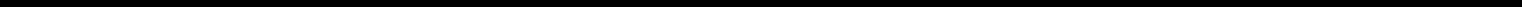 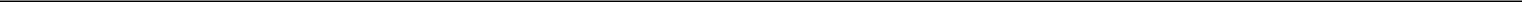 UNITED STATESSECURITIES AND EXCHANGE COMMISSIONWASHINGTON, D.C. 20549POST-EFFECTIVE AMENDMENT NO. 1TOFORM S-3REGISTRATION STATEMENT UNDERTHE SECURITIES ACT OF 1933PINNACLE WEST CAPITAL CORPORATION(Exact name of Registrant as specified in its charter)ARIZONA(State of Incorporation)86-0512431(I.R.S. EmployerIdentification Number)400 North Fifth Street, PO Box 53999Phoenix, Arizona 85072-3999(602) 250-1000(Address, including zip code and telephone number, including area code,of registrant’s principal executive offices)DAVID P. FALCKPinnacle West Capital Corporation400 North Fifth Street, MS 9068Phoenix, Arizona 85004-3992(602) 250-1000(Name, address, including zip code and telephone number,including area code, of agent for service)Approximate date of commencement of proposed sale to the public: Not ApplicableIf the only securities being registered on this Form are being offered pursuant to dividend or interest reinvestment plans, please check the followingbox. oIf any of the securities being registered on this Form are to be offered on a delayed or continuous basis pursuant to Rule 415 under the Securities Act of 1933, other than securities offered only in connection with dividend or interest reinvestment plans, check the following box. xIf this Form is filed to register additional securities for an offering pursuant to Rule 462(b) under the Securities Act, please check the following box and list the Securities Act Registration Statement number of the earlier effective registration statement for the same offering. oIf this Form is a post-effective amendment filed pursuant to Rule 462(c) under the Securities Act, check the following box and list the Securities Act registration statement number of the earlier effective registration statement for the same offering. oIf this Form is a registration statement pursuant to General Instruction I.D. or a post-effective amendment thereto that shall become effective upon filing with the Commission pursuant to Rule 462(e) under the Securities Act, check the following box. oIf this Form is a post-effective amendment to a registration statement filed pursuant to General Instruction I.D. filed to register additional securities or additional classes of securities pursuant to Rule 413(b) under the Securities Act, check the following box. oIndicate by check mark whether the registrant is a large accelerated filer, an accelerated filer, a non-accelerated filer, or a smaller reporting company. See the definitions of “large accelerated filer,” “accelerated filer” and “smaller reporting company” in Rule 12b-2 of the Exchange Act.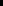 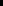 DEREGISTRATIONThe purpose of this Post-Effective Amendment No. 1 to the Registration Statement on Form S-3 (Registration No. 333-175195) (the “Registration Statement”) of Pinnacle West Capital Corporation, an Arizona corporation (the “Company”), is to deregister all the shares of the Company’s common stock,no par value (the “Common Stock”), registered but not sold pursuant to the Registration Statement prior to June 25, 2014, consisting of 616,383 shares of Common Stock.2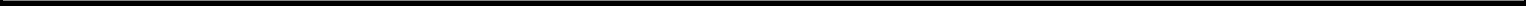 SIGNATURESPursuant to the requirements of the Securities Act of 1933, the registrant certifies that it has reasonable grounds to believe that it meets all of the requirements for filing on Form S-3 and has duly caused this amendment to the registration statement to be signed on its behalf by the undersigned, thereunto duly authorized, in the City of Phoenix, State of Arizona, on July 2, 2014.Pinnacle West Capital CorporationBy:	/s/ Donald E. BrandtDonald E. Brandt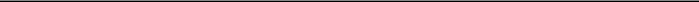 Chairman of the Board of Directors,President and Chief Executive OfficerPursuant to the requirements of the Securities Act of 1933, this registration statement has been signed by the following persons in the capacities and on the dates indicated. Each person whose signature appears below hereby authorizes James R. Hatfield, Lee R. Nickloy and David P. Falck, and each of them, as attorneys-in-fact, to sign his or her name on his or her behalf, individually and in each capacity designated below, to file any amendments, including post-effective amendments, to this Registration Statement.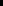 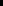 *By	/s/ James R. HatfieldJames R. Hatfield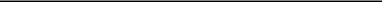 Attorney-in-Fact4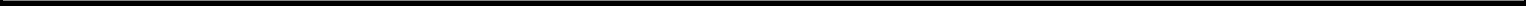 Large accelerated filerxAccelerated filer   oNon-accelerated filero  (Do not check if a smaller reporting company)Smaller reporting company  oSIGNATURETITLEDATE/s/ Donald E. BrandtPrincipal Executive Officer and DirectorPrincipal Executive Officer and DirectorJuly 2, 2014(Donald E. Brandt, Chairman of the Board ofDirectors, President and Chief ExecutiveOfficer)/s/ James R. HatfieldPrincipal Financial OfficerPrincipal Financial OfficerJuly 2, 2014(James R. Hatfield, Executive Vice Presidentand Chief Financial Officer)/s/ Denise R. DannerPrincipal Accounting OfficerPrincipal Accounting OfficerJuly 2, 2014(Denise R. Danner, Vice President, Controllerand Chief Accounting Officer)33*DirectorDirectorJuly 2, 2014(Susan Clark-Johnson)*DirectorDirectorJuly 2, 2014(Denis A. Cortese, M.D.)*DirectorDirectorJuly 2, 2014(Richard P. Fox)*DirectorDirectorJuly 2, 2014(Michael L. Gallagher)*DirectorDirectorJuly 2, 2014(Roy A. Herberger, Jr., Ph.D.)*DirectorDirectorJuly 2, 2014(Dale E. Klein, Ph.D.)*DirectorDirectorJuly 2, 2014(Humberto S. Lopez)*DirectorDirectorJuly 2, 2014(Kathryn L. Munro)*DirectorDirectorJuly 2, 2014(Bruce J. Nordstrom)*DirectorDirectorJuly 2, 2014(David P. Wagener)